Please return completed forms along with Equal Opportunities Monitoring from to: Honeycroft, St. Barnabas Hall, Sackville Road, Hove, BN3 3WF or email it to centremanager@honeycroft.co.uk  by application deadline: Monday 17 December 2018Honeycroft Job Application Form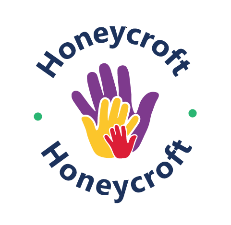 Honeycroft is committed to safeguarding and promoting the welfare of children and young people and expects all staff and volunteers to share this commitment.Please complete this form and return it to: Honeycroft, St. Barnabas Hall, Sackville Road, Hove, BN3 3WF or email it to centremanager@honeycroft.co.uk By application deadline: Monday 17 December 2018Please provide clear evidence and examples to explain how you meet the criteria outlined in the job description and personal specification. Please ensure you complete all sections as fully as possible.Application for the post of	(please tick as appropriate): Nursery Playworker Part time post (approx. 24 hrs per week)      Part time 121 Playworker (approx. 24 hrs per week temporary contract)      Creche Playworker Part time post (approx. 24 hrs per week term time only)Honeycroft Job Application FormHoneycroft is committed to safeguarding and promoting the welfare of children and young people and expects all staff and volunteers to share this commitment.Please complete this form and return it to: Honeycroft, St. Barnabas Hall, Sackville Road, Hove, BN3 3WF or email it to centremanager@honeycroft.co.uk By application deadline: Monday 17 December 2018Please provide clear evidence and examples to explain how you meet the criteria outlined in the job description and personal specification. Please ensure you complete all sections as fully as possible.Application for the post of	(please tick as appropriate): Nursery Playworker Part time post (approx. 24 hrs per week)      Part time 121 Playworker (approx. 24 hrs per week temporary contract)      Creche Playworker Part time post (approx. 24 hrs per week term time only)Honeycroft Job Application FormHoneycroft is committed to safeguarding and promoting the welfare of children and young people and expects all staff and volunteers to share this commitment.Please complete this form and return it to: Honeycroft, St. Barnabas Hall, Sackville Road, Hove, BN3 3WF or email it to centremanager@honeycroft.co.uk By application deadline: Monday 17 December 2018Please provide clear evidence and examples to explain how you meet the criteria outlined in the job description and personal specification. Please ensure you complete all sections as fully as possible.Application for the post of	(please tick as appropriate): Nursery Playworker Part time post (approx. 24 hrs per week)      Part time 121 Playworker (approx. 24 hrs per week temporary contract)      Creche Playworker Part time post (approx. 24 hrs per week term time only)Honeycroft Job Application FormHoneycroft is committed to safeguarding and promoting the welfare of children and young people and expects all staff and volunteers to share this commitment.Please complete this form and return it to: Honeycroft, St. Barnabas Hall, Sackville Road, Hove, BN3 3WF or email it to centremanager@honeycroft.co.uk By application deadline: Monday 17 December 2018Please provide clear evidence and examples to explain how you meet the criteria outlined in the job description and personal specification. Please ensure you complete all sections as fully as possible.Application for the post of	(please tick as appropriate): Nursery Playworker Part time post (approx. 24 hrs per week)      Part time 121 Playworker (approx. 24 hrs per week temporary contract)      Creche Playworker Part time post (approx. 24 hrs per week term time only)Honeycroft Job Application FormHoneycroft is committed to safeguarding and promoting the welfare of children and young people and expects all staff and volunteers to share this commitment.Please complete this form and return it to: Honeycroft, St. Barnabas Hall, Sackville Road, Hove, BN3 3WF or email it to centremanager@honeycroft.co.uk By application deadline: Monday 17 December 2018Please provide clear evidence and examples to explain how you meet the criteria outlined in the job description and personal specification. Please ensure you complete all sections as fully as possible.Application for the post of	(please tick as appropriate): Nursery Playworker Part time post (approx. 24 hrs per week)      Part time 121 Playworker (approx. 24 hrs per week temporary contract)      Creche Playworker Part time post (approx. 24 hrs per week term time only)Honeycroft Job Application FormHoneycroft is committed to safeguarding and promoting the welfare of children and young people and expects all staff and volunteers to share this commitment.Please complete this form and return it to: Honeycroft, St. Barnabas Hall, Sackville Road, Hove, BN3 3WF or email it to centremanager@honeycroft.co.uk By application deadline: Monday 17 December 2018Please provide clear evidence and examples to explain how you meet the criteria outlined in the job description and personal specification. Please ensure you complete all sections as fully as possible.Application for the post of	(please tick as appropriate): Nursery Playworker Part time post (approx. 24 hrs per week)      Part time 121 Playworker (approx. 24 hrs per week temporary contract)      Creche Playworker Part time post (approx. 24 hrs per week term time only)Honeycroft Job Application FormHoneycroft is committed to safeguarding and promoting the welfare of children and young people and expects all staff and volunteers to share this commitment.Please complete this form and return it to: Honeycroft, St. Barnabas Hall, Sackville Road, Hove, BN3 3WF or email it to centremanager@honeycroft.co.uk By application deadline: Monday 17 December 2018Please provide clear evidence and examples to explain how you meet the criteria outlined in the job description and personal specification. Please ensure you complete all sections as fully as possible.Application for the post of	(please tick as appropriate): Nursery Playworker Part time post (approx. 24 hrs per week)      Part time 121 Playworker (approx. 24 hrs per week temporary contract)      Creche Playworker Part time post (approx. 24 hrs per week term time only)Honeycroft Job Application FormHoneycroft is committed to safeguarding and promoting the welfare of children and young people and expects all staff and volunteers to share this commitment.Please complete this form and return it to: Honeycroft, St. Barnabas Hall, Sackville Road, Hove, BN3 3WF or email it to centremanager@honeycroft.co.uk By application deadline: Monday 17 December 2018Please provide clear evidence and examples to explain how you meet the criteria outlined in the job description and personal specification. Please ensure you complete all sections as fully as possible.Application for the post of	(please tick as appropriate): Nursery Playworker Part time post (approx. 24 hrs per week)      Part time 121 Playworker (approx. 24 hrs per week temporary contract)      Creche Playworker Part time post (approx. 24 hrs per week term time only)Honeycroft Job Application FormHoneycroft is committed to safeguarding and promoting the welfare of children and young people and expects all staff and volunteers to share this commitment.Please complete this form and return it to: Honeycroft, St. Barnabas Hall, Sackville Road, Hove, BN3 3WF or email it to centremanager@honeycroft.co.uk By application deadline: Monday 17 December 2018Please provide clear evidence and examples to explain how you meet the criteria outlined in the job description and personal specification. Please ensure you complete all sections as fully as possible.Application for the post of	(please tick as appropriate): Nursery Playworker Part time post (approx. 24 hrs per week)      Part time 121 Playworker (approx. 24 hrs per week temporary contract)      Creche Playworker Part time post (approx. 24 hrs per week term time only)PERSONAL DETAILSPERSONAL DETAILSPERSONAL DETAILSPERSONAL DETAILSPERSONAL DETAILSPERSONAL DETAILSPERSONAL DETAILSPERSONAL DETAILSPERSONAL DETAILSSurname:Surname:Surname:Surname:Surname:Surname:Surname:Surname:Surname:First Name(s):First Name(s):First Name(s):First Name(s):First Name(s):First Name(s):First Name(s):First Name(s):First Name(s):Permanent Address (in full):Postcode:Permanent Address (in full):Postcode:Permanent Address (in full):Postcode:Permanent Address (in full):Postcode:Permanent Address (in full):Postcode:Permanent Address (in full):Postcode:Permanent Address (in full):Postcode:Permanent Address (in full):Postcode:Permanent Address (in full):Postcode:Home Telephone Number (inc. STD code):Home Telephone Number (inc. STD code):Home Telephone Number (inc. STD code):Home Telephone Number (inc. STD code):Home Telephone Number (inc. STD code):Home Telephone Number (inc. STD code):Home Telephone Number (inc. STD code):Home Telephone Number (inc. STD code):Home Telephone Number (inc. STD code):Mobile Phone Number:Mobile Phone Number:Mobile Phone Number:Mobile Phone Number:Mobile Phone Number:Mobile Phone Number:Mobile Phone Number:Mobile Phone Number:Mobile Phone Number:Email address: Email address: Email address: Email address: Email address: Email address: Email address: Email address: Email address: National Insurance Number: National Insurance Number: National Insurance Number: National Insurance Number: National Insurance Number: National Insurance Number: National Insurance Number: National Insurance Number: National Insurance Number: Are you eligible to work in the UK?Are you eligible to work in the UK?Are you eligible to work in the UK?Are you eligible to work in the UK?Are you eligible to work in the UK?Are you eligible to work in the UK?YesYesNoAsylum and immigration act 1996 Are you eligible to work in the U.K.?Asylum and immigration act 1996 Are you eligible to work in the U.K.?Asylum and immigration act 1996 Are you eligible to work in the U.K.?Asylum and immigration act 1996 Are you eligible to work in the U.K.?Asylum and immigration act 1996 Are you eligible to work in the U.K.?Asylum and immigration act 1996 Are you eligible to work in the U.K.?Yes Yes NoDo you have any restrictions on taking up employment in the U.K.? If yes, please supply details: Do you have any restrictions on taking up employment in the U.K.? If yes, please supply details: Do you have any restrictions on taking up employment in the U.K.? If yes, please supply details: Do you have any restrictions on taking up employment in the U.K.? If yes, please supply details: Do you have any restrictions on taking up employment in the U.K.? If yes, please supply details: Do you have any restrictions on taking up employment in the U.K.? If yes, please supply details: Do you have any restrictions on taking up employment in the U.K.? If yes, please supply details: Do you have any restrictions on taking up employment in the U.K.? If yes, please supply details: Do you have any restrictions on taking up employment in the U.K.? If yes, please supply details: Education & qualifications - Secondary EducationEducation & qualifications - Secondary EducationEducation & qualifications - Secondary EducationEducation & qualifications - Secondary EducationEducation & qualifications - Secondary EducationEducation & qualifications - Secondary EducationEducation & qualifications - Secondary EducationEducation & qualifications - Secondary EducationEducation & qualifications - Secondary EducationName of SchoolName of SchoolType of Qualification Gained (eg. GCSE)Type of Qualification Gained (eg. GCSE)Type of Qualification Gained (eg. GCSE)Subject/s and Grade/s(eg. English, C)Subject/s and Grade/s(eg. English, C)DateDatePROFESSIONAL OR VOCATIONAL QUALIFICATIONSrelevant to your application including any childcare qualificationsPROFESSIONAL OR VOCATIONAL QUALIFICATIONSrelevant to your application including any childcare qualificationsPROFESSIONAL OR VOCATIONAL QUALIFICATIONSrelevant to your application including any childcare qualificationsPROFESSIONAL OR VOCATIONAL QUALIFICATIONSrelevant to your application including any childcare qualificationsPROFESSIONAL OR VOCATIONAL QUALIFICATIONSrelevant to your application including any childcare qualificationsPROFESSIONAL OR VOCATIONAL QUALIFICATIONSrelevant to your application including any childcare qualificationsPROFESSIONAL OR VOCATIONAL QUALIFICATIONSrelevant to your application including any childcare qualificationsPROFESSIONAL OR VOCATIONAL QUALIFICATIONSrelevant to your application including any childcare qualificationsPROFESSIONAL OR VOCATIONAL QUALIFICATIONSrelevant to your application including any childcare qualificationsName of EstablishmentName of EstablishmentType of Qualification GainedType of Qualification GainedSubject/s and Grade/sSubject/s and Grade/sSubject/s and Grade/sDateDatePersonal Development – any other relevant training and learning completedPersonal Development – any other relevant training and learning completedPersonal Development – any other relevant training and learning completedPersonal Development – any other relevant training and learning completedPersonal Development – any other relevant training and learning completedPersonal Development – any other relevant training and learning completedPersonal Development – any other relevant training and learning completedPersonal Development – any other relevant training and learning completedPersonal Development – any other relevant training and learning completedDetails of courses Details of courses Outcome achievedOutcome achievedOrganised byOrganised byOrganised byDateDateCurrent or most recent employmentCurrent or most recent employmentCurrent or most recent employmentCurrent or most recent employmentCurrent or most recent employmentCurrent or most recent employmentCurrent or most recent employmentCurrent or most recent employmentCurrent or most recent employmentPosition Title Position Title Position Title Position Title Position Title Position Title Position Title Position Title Position Title Name of EmployerName of EmployerName of EmployerName of EmployerName of EmployerName of EmployerName of EmployerName of EmployerName of EmployerCompany Company Company Company Company Company Company Company Company Address Address Address Address Address Address Address Address Address Telephone Number Telephone Number Telephone Number Telephone Number Email address Email address Email address Email address Email address Start DateStart DateStart DateStart DateFinish Date or Notice RequiredFinish Date or Notice RequiredFinish Date or Notice RequiredFinish Date or Notice RequiredFinish Date or Notice RequiredReason / s for leavingReason / s for leavingReason / s for leavingReason / s for leavingReason / s for leavingReason / s for leavingReason / s for leavingReason / s for leavingReason / s for leavingPlease give brief description of duties and responsibilitiesPlease give brief description of duties and responsibilitiesPlease give brief description of duties and responsibilitiesPlease give brief description of duties and responsibilitiesPlease give brief description of duties and responsibilitiesPlease give brief description of duties and responsibilitiesPlease give brief description of duties and responsibilitiesPlease give brief description of duties and responsibilitiesPlease give brief description of duties and responsibilitiesEmployment history (Most recent first)Employment history (Most recent first)Employment history (Most recent first)Employment history (Most recent first)Employment history (Most recent first)Employment history (Most recent first)Employment history (Most recent first)Employment history (Most recent first)Employment history (Most recent first)FromToName of EmployerAddressAddressPosition (title) and reason for leavingPosition (title) and reason for leavingPosition (title) and reason for leavingPosition (title) and reason for leavingGaps in employmentGaps in employmentGaps in employmentGaps in employmentGaps in employmentGaps in employmentGaps in employmentGaps in employmentGaps in employmentPlease provide information on any gaps in employment.  (Explanation of employment gaps will be required if an offer of employment is made).Please provide information on any gaps in employment.  (Explanation of employment gaps will be required if an offer of employment is made).Please provide information on any gaps in employment.  (Explanation of employment gaps will be required if an offer of employment is made).Please provide information on any gaps in employment.  (Explanation of employment gaps will be required if an offer of employment is made).Please provide information on any gaps in employment.  (Explanation of employment gaps will be required if an offer of employment is made).Please provide information on any gaps in employment.  (Explanation of employment gaps will be required if an offer of employment is made).Please provide information on any gaps in employment.  (Explanation of employment gaps will be required if an offer of employment is made).Please provide information on any gaps in employment.  (Explanation of employment gaps will be required if an offer of employment is made).Please provide information on any gaps in employment.  (Explanation of employment gaps will be required if an offer of employment is made).Reason for gap Reason for gap Reason for gap Reason for gap Reason for gap Reason for gap Dates(month and year)From                  ToDates(month and year)From                  ToDates(month and year)From                  ToPlease give details of any hobbies, interests or leisure activities you take part in.Please give details of any hobbies, interests or leisure activities you take part in.Please give details of any hobbies, interests or leisure activities you take part in.Please give details of any hobbies, interests or leisure activities you take part in.Please give details of any hobbies, interests or leisure activities you take part in.Please give details of any hobbies, interests or leisure activities you take part in.Please give details of any hobbies, interests or leisure activities you take part in.Please give details of any hobbies, interests or leisure activities you take part in.Please give details of any hobbies, interests or leisure activities you take part in.Essential Shortlisting CriteriaUsing the personnel specification, how do your knowledge, skills, experience relate to this post?  For example, if you are asked to demonstrate excellent organisational skills, you should provide examples of occasions when you have put this skill into practice and the outcomes that you achieved as a result of this.Essential Shortlisting CriteriaUsing the personnel specification, how do your knowledge, skills, experience relate to this post?  For example, if you are asked to demonstrate excellent organisational skills, you should provide examples of occasions when you have put this skill into practice and the outcomes that you achieved as a result of this.Essential Shortlisting CriteriaUsing the personnel specification, how do your knowledge, skills, experience relate to this post?  For example, if you are asked to demonstrate excellent organisational skills, you should provide examples of occasions when you have put this skill into practice and the outcomes that you achieved as a result of this.Essential Shortlisting CriteriaUsing the personnel specification, how do your knowledge, skills, experience relate to this post?  For example, if you are asked to demonstrate excellent organisational skills, you should provide examples of occasions when you have put this skill into practice and the outcomes that you achieved as a result of this.Essential Shortlisting CriteriaUsing the personnel specification, how do your knowledge, skills, experience relate to this post?  For example, if you are asked to demonstrate excellent organisational skills, you should provide examples of occasions when you have put this skill into practice and the outcomes that you achieved as a result of this.Essential Shortlisting CriteriaUsing the personnel specification, how do your knowledge, skills, experience relate to this post?  For example, if you are asked to demonstrate excellent organisational skills, you should provide examples of occasions when you have put this skill into practice and the outcomes that you achieved as a result of this.Essential Shortlisting CriteriaUsing the personnel specification, how do your knowledge, skills, experience relate to this post?  For example, if you are asked to demonstrate excellent organisational skills, you should provide examples of occasions when you have put this skill into practice and the outcomes that you achieved as a result of this.Essential Shortlisting CriteriaUsing the personnel specification, how do your knowledge, skills, experience relate to this post?  For example, if you are asked to demonstrate excellent organisational skills, you should provide examples of occasions when you have put this skill into practice and the outcomes that you achieved as a result of this.Essential Shortlisting CriteriaUsing the personnel specification, how do your knowledge, skills, experience relate to this post?  For example, if you are asked to demonstrate excellent organisational skills, you should provide examples of occasions when you have put this skill into practice and the outcomes that you achieved as a result of this.If you are successful in your application when will you be able to start?If you are successful in your application when will you be able to start?If you are successful in your application when will you be able to start?If you are successful in your application when will you be able to start?If you are successful in your application when will you be able to start?If you are successful in your application when will you be able to start?If you are successful in your application when will you be able to start?If you are successful in your application when will you be able to start?If you are successful in your application when will you be able to start?References At least one of the references should be able to comment on your work with children and should preferably be your most recent employer. They should not be a relative or personal friend.References At least one of the references should be able to comment on your work with children and should preferably be your most recent employer. They should not be a relative or personal friend.References At least one of the references should be able to comment on your work with children and should preferably be your most recent employer. They should not be a relative or personal friend.References At least one of the references should be able to comment on your work with children and should preferably be your most recent employer. They should not be a relative or personal friend.References At least one of the references should be able to comment on your work with children and should preferably be your most recent employer. They should not be a relative or personal friend.References At least one of the references should be able to comment on your work with children and should preferably be your most recent employer. They should not be a relative or personal friend.References At least one of the references should be able to comment on your work with children and should preferably be your most recent employer. They should not be a relative or personal friend.References At least one of the references should be able to comment on your work with children and should preferably be your most recent employer. They should not be a relative or personal friend.References At least one of the references should be able to comment on your work with children and should preferably be your most recent employer. They should not be a relative or personal friend.Reference 1 Reference 1 Reference 1 Reference 1 Reference 1 Reference 1 Reference 1 Reference 1 Reference 1 NameNameNameNameNameNameNameNameNameCompany Name Company Name Company Name Company Name Company Name Company Name Company Name Company Name Company Name Job title  Job title  Job title  Job title  Job title  Job title  Job title  Job title  Job title  Address: Address: Address: Address: Address: Address: Address: Address: Address: Telephone (inc STD Code) Telephone (inc STD Code) Telephone (inc STD Code) Telephone (inc STD Code) Telephone (inc STD Code) Telephone (inc STD Code) Telephone (inc STD Code) Telephone (inc STD Code) Telephone (inc STD Code) Email addressEmail addressEmail addressEmail addressEmail addressEmail addressEmail addressEmail addressEmail addressIn what capacity do you know them?In what capacity do you know them?In what capacity do you know them?In what capacity do you know them?In what capacity do you know them?In what capacity do you know them?In what capacity do you know them?In what capacity do you know them?In what capacity do you know them?Are we able to contact the Referee prior to interview?                                                   NoAre we able to contact the Referee prior to interview?                                                   NoAre we able to contact the Referee prior to interview?                                                   NoAre we able to contact the Referee prior to interview?                                                   NoAre we able to contact the Referee prior to interview?                                                   NoAre we able to contact the Referee prior to interview?                                                   NoAre we able to contact the Referee prior to interview?                                                   NoAre we able to contact the Referee prior to interview?                                                   NoYesReference 2 Reference 2 Reference 2 Reference 2 Reference 2 Reference 2 Reference 2 Reference 2 Reference 2 NameNameNameNameNameNameNameNameNameCompany NameCompany NameCompany NameCompany NameCompany NameCompany NameCompany NameCompany NameCompany NameJob title  Job title  Job title  Job title  Job title  Job title  Job title  Job title  Job title  AddressAddressAddressAddressAddressAddressAddressAddressAddressTelephone (inc STD Code)Telephone (inc STD Code)Telephone (inc STD Code)Telephone (inc STD Code)Telephone (inc STD Code)Telephone (inc STD Code)Telephone (inc STD Code)Telephone (inc STD Code)Telephone (inc STD Code)Email address: Email address: Email address: Email address: Email address: Email address: Email address: Email address: Email address: In what capacity do you know them?In what capacity do you know them?In what capacity do you know them?In what capacity do you know them?In what capacity do you know them?In what capacity do you know them?In what capacity do you know them?In what capacity do you know them?In what capacity do you know them?Are we able to contact the Referee prior to interview? 	NoAre we able to contact the Referee prior to interview? 	NoAre we able to contact the Referee prior to interview? 	NoAre we able to contact the Referee prior to interview? 	NoAre we able to contact the Referee prior to interview? 	NoAre we able to contact the Referee prior to interview? 	NoAre we able to contact the Referee prior to interview? 	NoAre we able to contact the Referee prior to interview? 	NoYesCriminal Records HistoryThe fact that a person has a criminal record or has convictions or criminal investigation pending does not automatically render him/her unsuitable for this type of work. Suitability is assessed in the light of all the information available.   Criminal Records HistoryThe fact that a person has a criminal record or has convictions or criminal investigation pending does not automatically render him/her unsuitable for this type of work. Suitability is assessed in the light of all the information available.   Criminal Records HistoryThe fact that a person has a criminal record or has convictions or criminal investigation pending does not automatically render him/her unsuitable for this type of work. Suitability is assessed in the light of all the information available.   Criminal Records HistoryThe fact that a person has a criminal record or has convictions or criminal investigation pending does not automatically render him/her unsuitable for this type of work. Suitability is assessed in the light of all the information available.   Criminal Records HistoryThe fact that a person has a criminal record or has convictions or criminal investigation pending does not automatically render him/her unsuitable for this type of work. Suitability is assessed in the light of all the information available.   Criminal Records HistoryThe fact that a person has a criminal record or has convictions or criminal investigation pending does not automatically render him/her unsuitable for this type of work. Suitability is assessed in the light of all the information available.   Criminal Records HistoryThe fact that a person has a criminal record or has convictions or criminal investigation pending does not automatically render him/her unsuitable for this type of work. Suitability is assessed in the light of all the information available.   Criminal Records HistoryThe fact that a person has a criminal record or has convictions or criminal investigation pending does not automatically render him/her unsuitable for this type of work. Suitability is assessed in the light of all the information available.   Criminal Records HistoryThe fact that a person has a criminal record or has convictions or criminal investigation pending does not automatically render him/her unsuitable for this type of work. Suitability is assessed in the light of all the information available.   Do you currently hold a CRB or DBS check?	NoDo you currently hold a CRB or DBS check?	NoDo you currently hold a CRB or DBS check?	NoDo you currently hold a CRB or DBS check?	NoDo you currently hold a CRB or DBS check?	NoDo you currently hold a CRB or DBS check?	NoDo you currently hold a CRB or DBS check?	NoDo you currently hold a CRB or DBS check?	NoYesIs there any reason why you cannot work in regulated activity?	NoIs there any reason why you cannot work in regulated activity?	NoIs there any reason why you cannot work in regulated activity?	NoIs there any reason why you cannot work in regulated activity?	NoIs there any reason why you cannot work in regulated activity?	NoIs there any reason why you cannot work in regulated activity?	NoIs there any reason why you cannot work in regulated activity?	NoIs there any reason why you cannot work in regulated activity?	NoYes DeclarationDeclarationDeclarationDeclarationDeclarationDeclarationDeclarationDeclarationDeclarationI declare that the information I have provided in this application for employment is, to the best of my knowledge and accurate.  I understand that the provision of false or misleading information in connection with my application or the omission of relevant information may result in rejection of my application, or in summary dismissal, if Honeycroft has employed me.  I authorise Honeycroft to process any personal data given on any part of this form.For the purpose of the Data Protection Act 1998, I consent to the information contained on this form, and any information received by or on behalf of Honeycroft relating to the subject matter on this form, being processed by them in administering the recruitment process. I declare that the information I have given on this form is complete and accurate and that I am not banned or disqualified from working with children nor subject to any sanctions or conditions on my employment imposed by The Independent Safeguarding Authority, The Secretary of State or regulatory body. I understand that to knowingly give false information, or to omit any relevant information, could result in the withdrawal of any employment offer and possible criminal prosecutionI declare that the information I have provided in this application for employment is, to the best of my knowledge and accurate.  I understand that the provision of false or misleading information in connection with my application or the omission of relevant information may result in rejection of my application, or in summary dismissal, if Honeycroft has employed me.  I authorise Honeycroft to process any personal data given on any part of this form.For the purpose of the Data Protection Act 1998, I consent to the information contained on this form, and any information received by or on behalf of Honeycroft relating to the subject matter on this form, being processed by them in administering the recruitment process. I declare that the information I have given on this form is complete and accurate and that I am not banned or disqualified from working with children nor subject to any sanctions or conditions on my employment imposed by The Independent Safeguarding Authority, The Secretary of State or regulatory body. I understand that to knowingly give false information, or to omit any relevant information, could result in the withdrawal of any employment offer and possible criminal prosecutionI declare that the information I have provided in this application for employment is, to the best of my knowledge and accurate.  I understand that the provision of false or misleading information in connection with my application or the omission of relevant information may result in rejection of my application, or in summary dismissal, if Honeycroft has employed me.  I authorise Honeycroft to process any personal data given on any part of this form.For the purpose of the Data Protection Act 1998, I consent to the information contained on this form, and any information received by or on behalf of Honeycroft relating to the subject matter on this form, being processed by them in administering the recruitment process. I declare that the information I have given on this form is complete and accurate and that I am not banned or disqualified from working with children nor subject to any sanctions or conditions on my employment imposed by The Independent Safeguarding Authority, The Secretary of State or regulatory body. I understand that to knowingly give false information, or to omit any relevant information, could result in the withdrawal of any employment offer and possible criminal prosecutionI declare that the information I have provided in this application for employment is, to the best of my knowledge and accurate.  I understand that the provision of false or misleading information in connection with my application or the omission of relevant information may result in rejection of my application, or in summary dismissal, if Honeycroft has employed me.  I authorise Honeycroft to process any personal data given on any part of this form.For the purpose of the Data Protection Act 1998, I consent to the information contained on this form, and any information received by or on behalf of Honeycroft relating to the subject matter on this form, being processed by them in administering the recruitment process. I declare that the information I have given on this form is complete and accurate and that I am not banned or disqualified from working with children nor subject to any sanctions or conditions on my employment imposed by The Independent Safeguarding Authority, The Secretary of State or regulatory body. I understand that to knowingly give false information, or to omit any relevant information, could result in the withdrawal of any employment offer and possible criminal prosecutionI declare that the information I have provided in this application for employment is, to the best of my knowledge and accurate.  I understand that the provision of false or misleading information in connection with my application or the omission of relevant information may result in rejection of my application, or in summary dismissal, if Honeycroft has employed me.  I authorise Honeycroft to process any personal data given on any part of this form.For the purpose of the Data Protection Act 1998, I consent to the information contained on this form, and any information received by or on behalf of Honeycroft relating to the subject matter on this form, being processed by them in administering the recruitment process. I declare that the information I have given on this form is complete and accurate and that I am not banned or disqualified from working with children nor subject to any sanctions or conditions on my employment imposed by The Independent Safeguarding Authority, The Secretary of State or regulatory body. I understand that to knowingly give false information, or to omit any relevant information, could result in the withdrawal of any employment offer and possible criminal prosecutionI declare that the information I have provided in this application for employment is, to the best of my knowledge and accurate.  I understand that the provision of false or misleading information in connection with my application or the omission of relevant information may result in rejection of my application, or in summary dismissal, if Honeycroft has employed me.  I authorise Honeycroft to process any personal data given on any part of this form.For the purpose of the Data Protection Act 1998, I consent to the information contained on this form, and any information received by or on behalf of Honeycroft relating to the subject matter on this form, being processed by them in administering the recruitment process. I declare that the information I have given on this form is complete and accurate and that I am not banned or disqualified from working with children nor subject to any sanctions or conditions on my employment imposed by The Independent Safeguarding Authority, The Secretary of State or regulatory body. I understand that to knowingly give false information, or to omit any relevant information, could result in the withdrawal of any employment offer and possible criminal prosecutionI declare that the information I have provided in this application for employment is, to the best of my knowledge and accurate.  I understand that the provision of false or misleading information in connection with my application or the omission of relevant information may result in rejection of my application, or in summary dismissal, if Honeycroft has employed me.  I authorise Honeycroft to process any personal data given on any part of this form.For the purpose of the Data Protection Act 1998, I consent to the information contained on this form, and any information received by or on behalf of Honeycroft relating to the subject matter on this form, being processed by them in administering the recruitment process. I declare that the information I have given on this form is complete and accurate and that I am not banned or disqualified from working with children nor subject to any sanctions or conditions on my employment imposed by The Independent Safeguarding Authority, The Secretary of State or regulatory body. I understand that to knowingly give false information, or to omit any relevant information, could result in the withdrawal of any employment offer and possible criminal prosecutionI declare that the information I have provided in this application for employment is, to the best of my knowledge and accurate.  I understand that the provision of false or misleading information in connection with my application or the omission of relevant information may result in rejection of my application, or in summary dismissal, if Honeycroft has employed me.  I authorise Honeycroft to process any personal data given on any part of this form.For the purpose of the Data Protection Act 1998, I consent to the information contained on this form, and any information received by or on behalf of Honeycroft relating to the subject matter on this form, being processed by them in administering the recruitment process. I declare that the information I have given on this form is complete and accurate and that I am not banned or disqualified from working with children nor subject to any sanctions or conditions on my employment imposed by The Independent Safeguarding Authority, The Secretary of State or regulatory body. I understand that to knowingly give false information, or to omit any relevant information, could result in the withdrawal of any employment offer and possible criminal prosecutionI declare that the information I have provided in this application for employment is, to the best of my knowledge and accurate.  I understand that the provision of false or misleading information in connection with my application or the omission of relevant information may result in rejection of my application, or in summary dismissal, if Honeycroft has employed me.  I authorise Honeycroft to process any personal data given on any part of this form.For the purpose of the Data Protection Act 1998, I consent to the information contained on this form, and any information received by or on behalf of Honeycroft relating to the subject matter on this form, being processed by them in administering the recruitment process. I declare that the information I have given on this form is complete and accurate and that I am not banned or disqualified from working with children nor subject to any sanctions or conditions on my employment imposed by The Independent Safeguarding Authority, The Secretary of State or regulatory body. I understand that to knowingly give false information, or to omit any relevant information, could result in the withdrawal of any employment offer and possible criminal prosecutionSignature  Signature  Signature  Signature  DateDateDateDateDate